Objednávka č.  243/2022na faktuře uvádějte vždy č. objednávkyObjednatel	DodavatelMěsto Nový Bydžov	Obchodní firma : Kolba, s. r. o.	Masarykovo náměstí 1	Sídlo :	  Radešov 19/504 01 NOVÝ BYDŽOV			  			  54954 Police nad Metují  IČ :         00269247	IČ : 	27486117DIČ : CZ00269247	DIČ :  CZ27486117Plátce DPHLhůta plnění : 13.06.2022 -30.06.2022		Cena s DPH : 206 305,00Kč 			Dne: 13.06.2022Vyřizuje / tel.:										AKCEPTACE dne 13.06.2022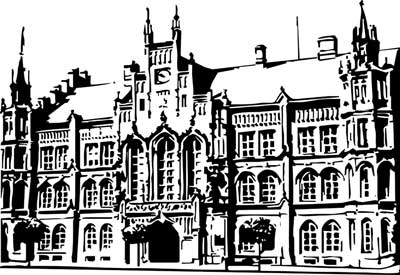 Město Nový BydžovMasarykovo náměstí 1, 504 01 Nový BydžovID schránky v ISDS: 2umb8hkObjednáváme u Vás položení dopadové plochy 80 m2 včetně materiálu v areálu Mateřské školy Sluníčko, ul. U Plovárny č. p. 1380 v Novém Bydžově – část sportovní plochy u budovy "B".ODPAPoložkaZPÚZORJORGORGKč3111612103020302        206 305,00Předběžnou kontrolu provedl a nárok schválil:Předběžnou kontrolu provedl a nárok schválil:Předběžnou kontrolu provedl a nárok schválil:Předběžnou kontrolu provedl a nárok schválil:Předběžnou kontrolu provedl a nárok schválil:Předběžnou kontrolu provedl a nárok schválil:Příkazce operace: 13.06.2022 10:28:38Příkazce operace: 13.06.2022 10:28:38Příkazce operace: 13.06.2022 10:28:38Příkazce operace: 13.06.2022 10:28:38Příkazce operace: 13.06.2022 10:28:38Příkazce operace: 13.06.2022 10:28:38Správce rozpočtu:  Správce rozpočtu:  Správce rozpočtu:  Správce rozpočtu:  Správce rozpočtu:  Správce rozpočtu:  Datum: 13.06.2022Datum: 13.06.2022Datum: 13.06.2022